 Территориальный  отдел Управления Роспотребнадзора по Ростовской области  в г. Волгодонске, Дубовском, Ремонтненском, Заветинском, Зимовниковском районах  направляет памятки « Как проходит вакцинация от CОVID-19»  , «Российские вакцины  против  новой коронавирусной инфекции» (стопкоронавирус. РФ /полезная информация/памятки) для  направления в организации  и учреждения.Приложение: 2л. в 1 экз.Начальник территориального отделаУправления Роспотребнадзора по Ростовской области в г. Волгодонске,Дубовском, Ремонтненском, Заветинском районах                                                                          А.С. Аносянисп. Прутко О.В.., 8(863-92)5-68-52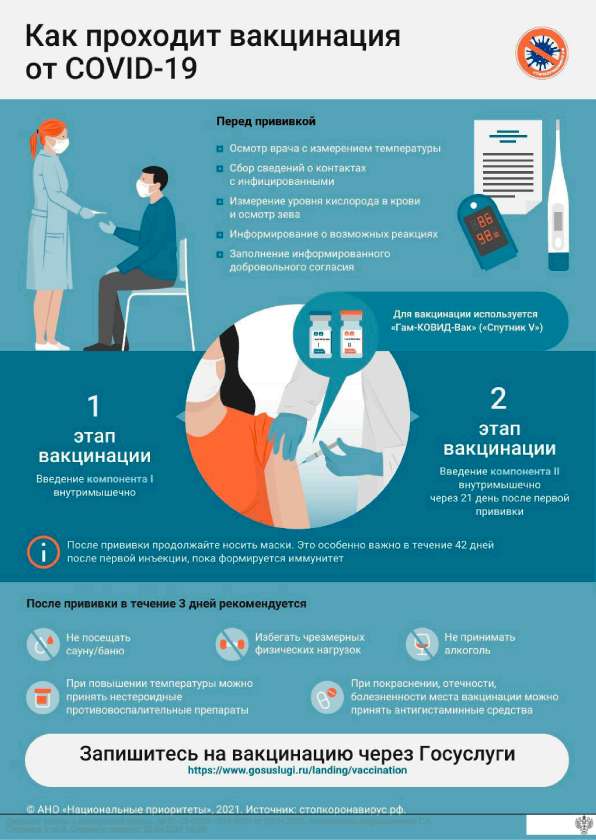 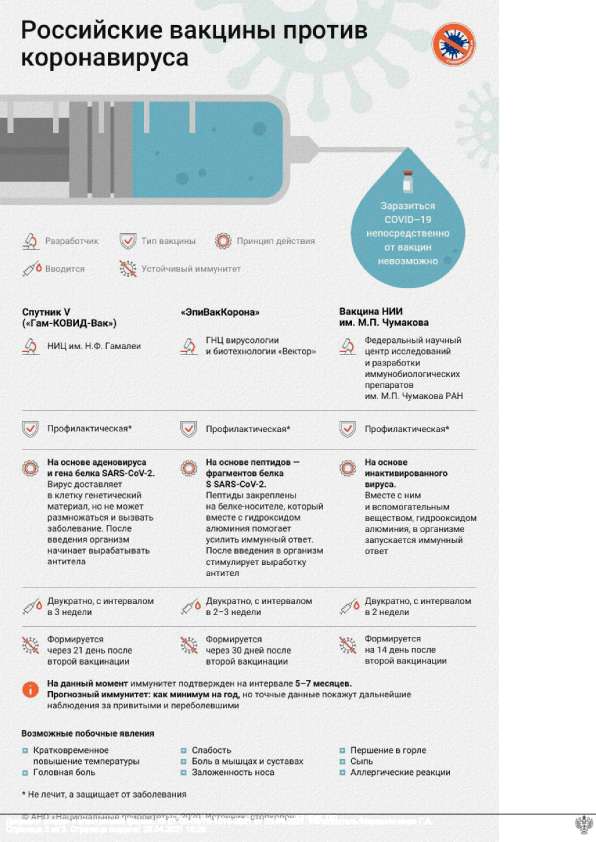 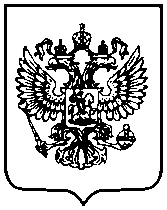 ФЕДЕРАЛЬНАЯ СЛУЖБА ПО НАДЗОРУ В СФЕРЕ ЗАЩИТЫ ПРАВ ПОТРЕБИТЕЛЕЙ И БЛАГОПОЛУЧИЯ ЧЕЛОВЕКА (РОСПОТРЕБНАДЗОР)Управление Федеральной службы по надзору в сфере защиты прав потребителей и благополучия человека по Ростовской областиТерриториальный отдел Управления Федеральной службы по надзору в сфере защиты прав потребителей и благополучия человека по Ростовской области в г. Волгодонске, Дубовском, Ремонтненском, Заветинском, Зимовниковском районахул. Маршала Кошевого, д. . Волгодонск Ростовская область, 347380 тел./факс 8(86392) 5-64-29E-mail: rpn45@donpac.ru   http: www.61.rospotrebnadzor.ruОКПО 7692149360001    ОГРН 1056167010008 ИНН 6167080043   КПП 616701001ФЕДЕРАЛЬНАЯ СЛУЖБА ПО НАДЗОРУ В СФЕРЕ ЗАЩИТЫ ПРАВ ПОТРЕБИТЕЛЕЙ И БЛАГОПОЛУЧИЯ ЧЕЛОВЕКА (РОСПОТРЕБНАДЗОР)Управление Федеральной службы по надзору в сфере защиты прав потребителей и благополучия человека по Ростовской областиТерриториальный отдел Управления Федеральной службы по надзору в сфере защиты прав потребителей и благополучия человека по Ростовской области в г. Волгодонске, Дубовском, Ремонтненском, Заветинском, Зимовниковском районахул. Маршала Кошевого, д. . Волгодонск Ростовская область, 347380 тел./факс 8(86392) 5-64-29E-mail: rpn45@donpac.ru   http: www.61.rospotrebnadzor.ruОКПО 7692149360001    ОГРН 1056167010008 ИНН 6167080043   КПП 616701001ФЕДЕРАЛЬНАЯ СЛУЖБА ПО НАДЗОРУ В СФЕРЕ ЗАЩИТЫ ПРАВ ПОТРЕБИТЕЛЕЙ И БЛАГОПОЛУЧИЯ ЧЕЛОВЕКА (РОСПОТРЕБНАДЗОР)Управление Федеральной службы по надзору в сфере защиты прав потребителей и благополучия человека по Ростовской областиТерриториальный отдел Управления Федеральной службы по надзору в сфере защиты прав потребителей и благополучия человека по Ростовской области в г. Волгодонске, Дубовском, Ремонтненском, Заветинском, Зимовниковском районахул. Маршала Кошевого, д. . Волгодонск Ростовская область, 347380 тел./факс 8(86392) 5-64-29E-mail: rpn45@donpac.ru   http: www.61.rospotrebnadzor.ruОКПО 7692149360001    ОГРН 1056167010008 ИНН 6167080043   КПП 616701001ФЕДЕРАЛЬНАЯ СЛУЖБА ПО НАДЗОРУ В СФЕРЕ ЗАЩИТЫ ПРАВ ПОТРЕБИТЕЛЕЙ И БЛАГОПОЛУЧИЯ ЧЕЛОВЕКА (РОСПОТРЕБНАДЗОР)Управление Федеральной службы по надзору в сфере защиты прав потребителей и благополучия человека по Ростовской областиТерриториальный отдел Управления Федеральной службы по надзору в сфере защиты прав потребителей и благополучия человека по Ростовской области в г. Волгодонске, Дубовском, Ремонтненском, Заветинском, Зимовниковском районахул. Маршала Кошевого, д. . Волгодонск Ростовская область, 347380 тел./факс 8(86392) 5-64-29E-mail: rpn45@donpac.ru   http: www.61.rospotrebnadzor.ruОКПО 7692149360001    ОГРН 1056167010008 ИНН 6167080043   КПП 616701001 И.о. Заведующего Заветинским РОО                                                   Н.Н. Борисенко Заведующему Ремонтненским РОО                       С.А.Пожидаеву    Начальнику УО Зимовниковского района                     Л.И.Кулешовой Заведующему Дубовским  РОО                   Е.В. Брициной    30.04.202130.04.2021№18-90/6781 И.о. Заведующего Заветинским РОО                                                   Н.Н. Борисенко Заведующему Ремонтненским РОО                       С.А.Пожидаеву    Начальнику УО Зимовниковского района                     Л.И.Кулешовой Заведующему Дубовским  РОО                   Е.В. Брициной    Наот И.о. Заведующего Заветинским РОО                                                   Н.Н. Борисенко Заведующему Ремонтненским РОО                       С.А.Пожидаеву    Начальнику УО Зимовниковского района                     Л.И.Кулешовой Заведующему Дубовским  РОО                   Е.В. Брициной    